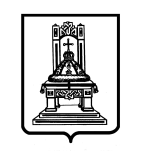 ПРАВИТЕЛЬСТВОТВЕРСКОЙ ОБЛАСТИП О С Т А Н О В Л Е Н И ЕО порядке компенсации затрат на изготовление и ремонт зубных протезов отдельным категориям гражданв Тверской областиС целью улучшения качества жизни отдельных категорий граждан Правительство Тверской области постановляет:1. Утвердить Порядок компенсации затрат на изготовление и ремонт зубных протезов отдельным категориям граждан в Тверской области (далее – порядок)  (прилагается).2. Признать утратившими силу:1) постановление Администрации Тверской области от 16.07.2009                           № 294-па «О компенсации затрат на изготовление и ремонт зубных протезов отдельным категориям граждан в Тверской области»;2) постановление Администрации Тверской области от 12.02.2010                № 37-па «О внесении изменений в постановление Администрации Тверской области от 16.07.2009 № 294-па»;3) постановление Администрации Тверской области от 11.02.2011                           № 40-па «О внесении изменений в постановление Администрации Тверской области от 16.07.2009 № 294-па»;4) пункт 1 постановления Правительства Тверской области                               от 24.01.2012 № 19-пп «О внесении изменений в отдельные постановления
Администрации Тверской области»;5) пункт 6 постановления Правительства Тверской области                                 от 20.11.2012 № 699-пп «О внесении изменений в отдельные постановления Администрации Тверской области»;6) пункт 4 постановления Правительства Тверской области                                от 21.10.2014 № 529-пп «О внесении изменений в отдельные постановления
Администрации Тверской области и постановления Правительства Тверской области»;7) пункт 2 постановления Правительства Тверской области                              от 22.12.2015 № 633-пп «О внесении изменений в отдельные постановления
Администрации Тверской области»;8) пункт 23 постановления Правительства Тверской области                                   от 07.12.2017 № 411-пп «О внесении изменений в отдельные постановления Администрации Тверской области и Правительства Тверской области»;9) пункт 7 постановления Правительства Тверской области                            от 09.10.2018 № 295-пп «О внесении изменений в отдельные постановления
Администрации Тверской области и Правительства Тверской области».3. Настоящее постановление вступает в силу со дня его официального опубликования.Губернатор Тверской области                                                                             И.М. Руденя27.01.2020№ 7-пп        г. Тверь